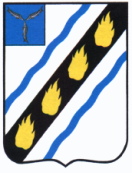 ЗОЛОТОСТЕПСКОЕ МУНИЦИПАЛЬНОЕ ОБРАЗОВАНИЕСОВЕТСКОГО МУНИЦИПАЛЬНОГО РАЙОНАСАРАТОВСКОЙ ОБЛАСТИ СОВЕТ ДЕПУТАТОВ(первого созыва) РЕШЕНИЕ от  15.11.2007     № 67с. Золотая Степь   Об утверждении Положения об обеспеченииусловий  для развития на территорииЗолотостепского муниципального образования массовой физической культуры и спорта	Руководствуясь Федеральным законом от 06.10.2003 г. № 131-ФЗ «Об общих принципах организации местного самоуправления в Российской Федерации», Федеральным законом № 80-ФЗ от 29.04.1999 г. «О физической культуре и спорте в Российской Федерации», Уставом Золотостепского МО Советского муниципального района Саратовской области и в целях развития массовых и индивидуальных форм физкультурно-оздоровительной и спортивной работы на территории  Золотостепского муниципального образования с детьми и взрослым населением,  Совет депутатов РЕШИЛ:1.Утвердить Положение об обеспечении условий  для развития на территорииЗолотостепского муниципального образования массовой физической культуры и спорта.2. Настоящее решение вступает в силу со дня его принятия.3. Официально обнародовать настоящее решение в установленном  порядке.Глава поселения:                                                                     Л.Д.Башмакова                   Приложение к решению №_____ от                     «_____»___________2007г.                   Совета   депутатов Золотостепского МО       Советского муниципального района                    Саратовской областиПОЛОЖЕНИЕоб обеспечении условий  для развития на территорииЗолотостепского муниципального образования массовой физической культуры и спорта Настоящее Положение разработано на основании Федерального закона от 06.10.2003 г. № 131-ФЗ «Об общих принципах организации местного самоуправления  в Российской Федерации», Федерального закона № 80-ФЗ от 29.04.1999 г. «О физической культуре и спорте в Российской Федерации» и в целях развития массовых и индивидуальных форм физкультурно-оздоровительной и спортивной работы на территории  Золотостепского муниципального образования с детьми и взрослым населением.Статья 1. Общие положения1.1. Настоящее Положение создает условия для развития массовых и индивидуальных форм физкультурно-оздоровительной и спортивной работы на территории Золотостепского муниципального образования.1.2.Основными задачами в сфере развития физической культуры и спорта являются:1) обеспечение гражданам возможности заниматься физической культурой и спортом;2) формирование у населения устойчивого интереса к регулярным занятиям физической культурой и спортом, здоровому образу жизни;3) улучшение качества физического воспитания населения;4) укрепление материально-технической базы для занятий физической культурой и спортом;5) создание условий для развития спорта высших достижений и эффективной подготовки спортивного резерва.1.3. Развитие массовой физической культуры и спорта на территории Золотостепского муниципального образования основывается на следующих принципах:1) доступность занятий физической культурой и спортом для всех категорий и групп населения;2) непрерывность и преемственность процесса физического воспитания и образования для всех категорий и групп населения;3) создание благоприятных условий финансирования  физкультурно-спортивных и спортивно-технических организаций, образовательных учреждений; 4)  равенство прав физкультурно-спортивных объединений на финансовую поддержку.1.4. Обеспечение условий для развития на территории Золотостепского муниципального образования массовой физической культуры и спорта является правом и обязанностью органов местного самоуправления Золотостепского муниципального образования.1.5. Функции по обеспечению условий для развития на территории Золотостепского муниципального образования массовой физической культуры и спорта осуществляет администрация Золотостепского муниципального образования.Статья 2. Основные понятия, используемые в  настоящем  ПоложенииФизическая культура – составная часть культуры, область социальной деятельности, представляющая собой совокупность духовных и материальных ценностей, создаваемых и используемых обществом в целях физического развития человека, укрепления его здоровья и совершенствования его двигательной активности.Физическое воспитание – педагогический процесс, направленный на формирование здорового, физически и духовно совершенного, морально стойкого подрастающего поколения, укрепление здоровья, повышение работоспособности, творческого долголетия и продление жизни человека.Спорт - составная часть физической культуры, исторически сложившаяся в форме соревновательной деятельности и специальной практики подготовки человека к соревнованиям.Физкультурно-спортивное объединение – общественное добровольное самоуправляемое некоммерческое объединение, создаваемое по инициативе граждан в целях развития физической культуры и спорта.Физкультурно-спортивная организация – одна из организационно-правовых форм физкультурно-спортивного объединения, созданная на основе членства  в целях совместной деятельности по проведению физкультурно-оздоровительной и спортивной работы и достижения своих уставных целей.Физкультурно-оздоровительные, спортивные и спортивно-технические сооружения – объекты, предназначенные для занятий граждан физическими упражнениями, спортом и проведения спортивных зрелищных мероприятий.Спорт высших достижений – спорт, направленный на достижение высших спортивных результатов.Система физической  культуры и спорта – совокупность муниципальных и общественных организаций, осуществляющих деятельность в целях физического воспитания населения и развития спорта на территории Золотостепского муниципального образования.Статья 3. Компетенция Совета депутатов и администрации Золотостепского муниципального образования в сфере физической культуры и спорта3.1. К компетенции Совета депутатов муниципального образования в сфере физической культуры и спорта относятся:1) принятие муниципальных правовых актов в сфере физической культуры и спорта;2) утверждение в рамках  бюджета Золотостепского муниципального образования на текущий финансовый год расходов на физическую культуру и спорт;3) утверждение программ развития физической культуры и спорта на территории  Золотостепского муниципального образования, а также отчетов об их исполнении;3.2. К компетенции администрации  муниципального образования в сфере физической культуры и спорта относятся:1) исполнительно-распорядительные функции по обеспечению условий для развития на территории Золотостепского муниципального образования массовой физической культуры и спорта;2) управление и распоряжение имуществом физкультурно-спортивного назначения, находящимся в муниципальной собственности, в порядке, определенном Советом депутатов Золотостепского муниципального образования;3) принятие в установленном порядке решений о создании, реорганизации и ликвидации муниципальных предприятий и учреждений физкультурно-спортивного назначения;4) создание условий для использования физкультурно-спортивными организациями финансовых, материально-технических и информационных ресурсов Золотостепского муниципального образования;5) создание условий для строительства и содержания физкультурно-спортивных сооружений на территории Золотостепского муниципального образования;6) создание условий для увеличения количества детско-юношеских спортивных школ всех типов и видов, клубов по месту жительства граждан, детских и молодежных спортивно-оздоровительных организаций и укрепление их материально-технической базы;7) иные вопросы в сфере физической культуры и спорта, не закрепленные за органами государственной власти и не противоречащие действующему законодательству.3.3. К полномочиям администрации Золотостепского муниципального образования в сфере физической культуры и спорта относятся:1) формирование и проведение  политики в сфере физической культуры и спорта на территории Золотостепского муниципального образования;2) координация работы физкультурно-спортивных объединений по организации физического воспитания населения;3) разработка планов и программ по развитию физической культуры и спорта в Золотостепском муниципальном образовании;4) разработка и реализация планов физкультурно-оздоровительных и спортивно-массовых мероприятий совместно и по предложениям физкультурно-спортивных организаций всех организационно-правовых форм, в том числе организация международных, всероссийских, областных и муниципальных соревнований и учебно-тренировочных сборов;5) пропаганда массовой физической культуры и спорта, здорового образа жизни, основ знаний о физической культуре и спорте;6) способствование созданию на территории Золотостепского муниципального образования физкультурно-спортивных организаций любых организационно-правовых форм и форм собственности: физкультурно-оздоровительных, спортивных, спортивно-технических клубов, в том числе оборонно-спортивных клубов и коллективов физической культуры – в порядке, предусмотренном законодательством Российской Федерации;7) организация сбора статистических показателей в сфере развития физической культуры и спорта и предоставление указанных данных органам государственной власти в порядке, установленном Правительством Российской Федерации;8) иные полномочия в сфере физической культуры и спорта, не отнесенные к компетенции органов государственной власти и не противоречащие действующему законодательству.Статья 4. Направления функционирования физической культуры и спорта в  Золотостепском муниципальном образовании4.1. Развитие системы физической культуры и спорта в Золотостепском муниципальном образовании осуществляется по следующим направлениям:- физическое воспитание детей дошкольного возраста в дошкольных учреждениях;-   физическое воспитание обучающихся во всех видах и типах образовательных учреждений; - физическое воспитание обучающихся  в общеобразовательных учреждениях начального профессионального, среднего профессионального и высшего профессионального образования;- развитие физической культуры и спорта в организациях, на предприятиях;- развитие физической культуры и спорта в физкультурно-спортивных объединениях  по месту жительства;Статья 5. Физкультурно-спортивные объединения ифизкультурно-спортивные организации5.1. На территории Золотостепского муниципального образования могут  создаваться  и действовать физкультурно-спортивные объединения. К ним относятся: физкультурно-спортивные общества профессиональных союзов, федерации (клубы, союзы и ассоциации) по различным видам спорта.5.2. Порядок образования, регистрации, реорганизации и (или) ликвидации физкультурно-спортивных объединений определяется федеральным законом об общественных объединениях с учетом особенностей, предусмотренных федеральным законом о физической культуре и спорте.5.3. Основные задачи, функции, структура, вопросы членства, избрание органов управления, хозяйственной деятельности, социальной защиты спортсменов и работников физической культуры и спорта, учреждение своей символики предусматривается уставом физкультурно-спортивного объединения.5.4. На территории Золотостепского муниципального образования создаются физкультурно-спортивные организации любых организационно-правовых форм и форм собственности: физкультурно-оздоровительные, спортивные, спортивно-технические клубы и коллективы физической культуры – в порядке, предусмотренном законодательством Российской Федерации.5.5. В соответствии со своими уставами спортивные организации и объединения организуют физкультурно-оздоровительную работу с гражданами, в том числе с детьми и обучающимися в учебных заведениях, ветеранами, инвалидами; осуществляют подготовку спортивного резерва, спортивных команд и спортсменов высокой квалификации.Статья 6. Развитие физической культуры и спорта в образовательных учреждениях Золотостепского муниципального образования6.1. Общеобразовательные учреждения самостоятельно,  с учетом своих уставов, местных условий и интересов обучающихся, определяют  формы занятий физической культурой и средства физического воспитания, виды спорта и двигательной активности, методы и продолжительность учебных занятий на основе  федеральных государственных образовательных стандартов и нормативов физической подготовленности, а также проводят внеучебную физкультурно-оздоровительную и спортивную работу с привлечением к ней учреждений дополнительного образования детей и физкультурно-спортивных объединений, в том числе федераций по различным видам спорта. С обучающимися в образовательных учреждениях, имеющими отклонения в физическом развитии, занятия проводятся в рамках рекомендованной  индивидуальной  программы реабилитации.6.2. Физическое воспитание детей дошкольного возраста осуществляется  в процессе включенных в программу  физического воспитания в дошкольных образовательных учреждениях  бесплатных учебных занятий по физической культуре.Администрация Золотостепского муниципального образования с участием органов исполнительной власти Саратовской области в сфере образования, органов исполнительной власти Саратовской области в сфере физической культуры и спорта вправе вводить  дополнительные учебные и внеучебные физкультурно-спортивные занятия в образовательных учреждениях и дошкольных образовательных учреждениях.Статья 7. Создание условий для занятия населения физической культурой и спортом по месту жительства7.1. Администрация Золотостепского муниципального образования создает условия для занятий населения физической культурой и спортом по месту жительства путем строительства и содержания  спортивных сооружений, спортивных площадок, хоккейных коробок, стадионов.7.2. Администрация Золотостепского муниципального образования участвует в создании и содержании физкультурно-спортивных клубов по месту жительства. Статья 8. Физкультурно-оздоровительные и спортивные сооружения8.1. Физкультурно-оздоровительные и спортивные сооружения разрешается использовать только по прямому назначению – в целях осуществления основной деятельности в сфере физической культуры и спорта и в целях, связанных с проведением культурных и спортивно-зрелищных мероприятий.8.2. Нормативы обеспеченности  Золотостепского муниципального образования основными физкультурно-оздоровительными и спортивными сооружениями определяются органами государственной власти Саратовской области.8.3. Содержание физкультурно-оздоровительных и спортивных сооружений, в том числе ремонт, оплата труда работников осуществляется в порядке, установленном муниципальными правовыми актами.8.4. Средства от сдачи в аренду помещений и площадей физкультурно-оздоровительных и спортивных сооружений, находящихся в собственности Золотостепского муниципального образования, не используемых при осуществлении основной деятельности в сфере физической культуры и спорта и закрепленных за организациями, на балансе которых они находятся на праве оперативного управления, расходуются данными организациями исключительно на покрытие затрат, связанных с организацией и проведением занятий в спортивных школах и физкультурно-оздоровительных группах, содержанием, ремонтом и развитием материально-технической базы физкультурно-оздоровительных и спортивных сооружений.8.5. Муниципальными правовыми актами могут регулироваться цены за посещение спортивных соревнований, аренду спортивных сооружений, находящихся в собственности Золотостепского муниципального образования, на абонементы гражданам на пользование такими сооружениями, проведение на них занятий бесплатно или на льготных условиях для детей дошкольного возраста, детей из малообеспеченных и многодетных семей, детей-сирот, детей, оставшихся без попечения родителей, а также для обучающихся в образовательных учреждениях, пенсионеров, инвалидов,.Статья 9. Экономические основы функционирования и развития системы физической культуры и спорта в Золотостепском муниципальном образовании9.1. Источниками финансирования системы физической культуры и спорта в Золотостепском муниципальном образовании являются:- бюджет  Золотостепского муниципального образования;- добровольные пожертвования  и целевые взносы физических и юридических лиц;-  иные не противоречащие  законодательству денежные поступления.9.2. Расходы на финансирование физической культуры и спорта в Золотостепском муниципальном образовании предусматриваются в  бюджете Золотостепского муниципального образования в соответствии с действующей бюджетной классификацией.9.3. Расходы на реализацию муниципальных целевых программ развития физической культуры и спорта в Золотостепском муниципальном образовании производятся за счет средств бюджета Золотостепского муниципального образования и иных источников финансирования, не противоречащих законодательству.9.4. Физкультурно-спортивные объединения и организации, являющиеся исполнителями отдельных разделов целевых программ развития физической культуры и спорта в  Золотостепском муниципальном образовании, имеют право получать финансовую поддержку за счет средств, предусмотренных для этих целей бюджетом Золотостепского муниципального образования.9.5. Финансирование физкультурно-спортивных объединений и организаций, в том числе спортивных клубов и коллективов физической культуры, может также осуществляться посредством финансовой поддержки со стороны организаций и спонсоров  (в соответствии с их уставами), пожертвованиями граждан, а также за счет части доходов от проведения соревнований, спортивных лотерей и других, не запрещенных законодательством источников.Секретарь Совета депутатов:                                                                                 А.М.Смирнова